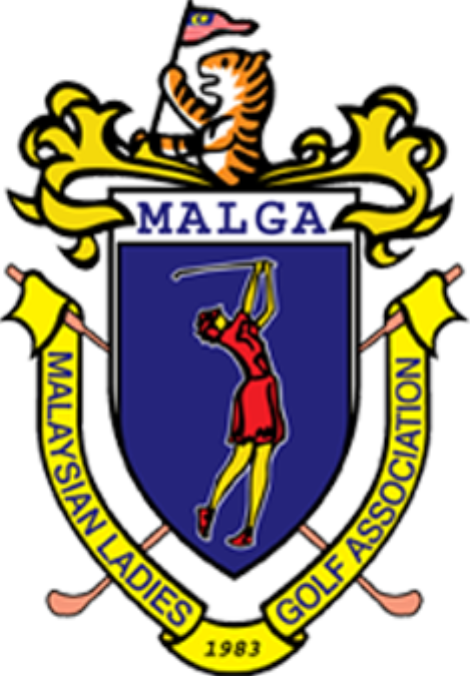 Closing Date : April 3, 2017 by 12:00 hrs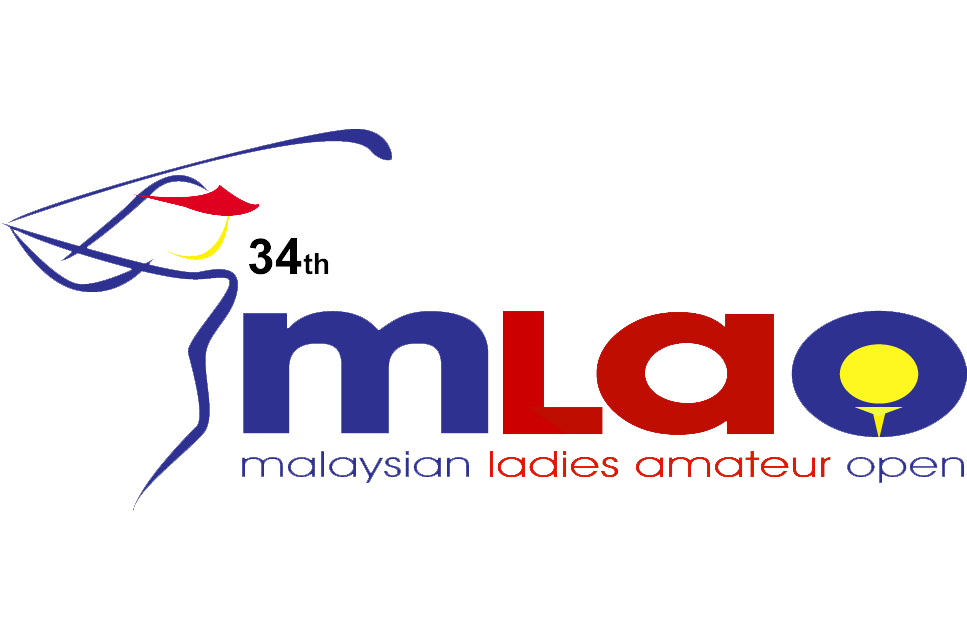 Duly completed forms are to be sent to :MALAYSIAN LADIES GOLF ASSOCIATIONEmail : malga@malga.org.myTel : 03-2032 1577	Fax : 03-2032 1578HOTEL RESERVATION FORMFull Name	: ............................................................................................................................................................................. Passport/NIRC No.	: .............................................................................................................................................................................Country	: ...............................................................	Mobile #: ..............................................................................Email Address	: ……………………………………………………………………………………………………………….…………..Date of Arrival 	: ........................................... 	Flight #: ........................... 	ETA: ..................................Date of Departure: ........................................ 	Flight #: ...........................  	ETD:...................................CHECK IN : ..........................................	   CHECK OUT : ...................................	     TOTAL	: .............................. nightsROOM RATE (per room per night including breakfast) :- Single (RM 350) 			Twin Sharing (RM380)			    Triple Sharing (RM490)			I will be sharing the above room with : ­‐………………………………………………………………….………………………………..……..…………………………….……………………………………….……………………………………………………………………………………………………I REQUIRE AIRPORT TRANSFER, PLEASE BOOK A VAN @ RM 260 PER VAN PER WAY